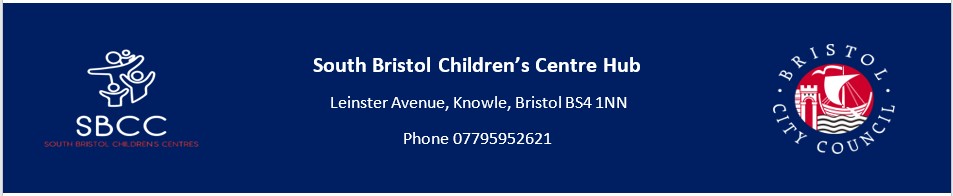 Start dateGroup name & briefDescription/target groupHow to apply10/11/2020   11:00-11:30am17/11/2020 11:00-11:30am24/11/202011:00-11:30amHow babies learn to talkThis is a one off 30-minute session for parents and their babies up to 18 months with a Speech and language therapist. Find out how your baby is learning all about language, even now before they’re talking.  We’ll show you what to look out for, what to expect as baby grows and how you can help them on their way.                                                                                      It’s a virtual ‘baby group’ with some other mums and dads from the area. It’s very casual and informal, you can have baby on your knee, just come along and find out the amazing things your baby’s brain is up to!Contact the link to sign up, receive an online invitation.https://www.surveymonkey.co.uk/r/7QDCYYX or email Anne-Marieacray@ican.org.ukRedcatch Park.   17/11/2020          10:00-10:45 amHarbourside. Meeting at Freeling House   11/11/2020             9:45-11:00amWalk, Talk & Support   A fun and gentle walking, talking and movement session for new parents. We will start with a light warm up followed by a walk, and movement break and ending with a cool down. All exercises are optional and gentle.To Book for Knowle Please text or call Tracey on 07920 416161To Book Harbourside Please call Lucie on07469 413136Wednesday’s9:30-10:00 amOn Zoom every week. Zoom Sing and SignLive from Knowle Community Room two weekly with Gemma, Duane and Bill the Music Man.Come and join the fun! Half an hour of music, rhymes and action songs.A great way to start your day with a smile!Please text or call Tracey on07920 416161To BookThursday’s10:00-10:30am6 weeks running atStockwoodStarting January.Stockwood Baby group Walk & Talk.A fun and gentle walking and talking group in the local area. A chance to meet new mums and talk about your Babies development whilst we walk and benefit from gentle exercise in the fresh air. Groups will also include singing with your babies. Please text or call Lucie on07469 413136For more detailsMonday’s10:00 – 10:35am8 weeksTots Talking35-minute sessionCome along to 8 weekly sessions to find out how you can help your two-year-old with talking and learning.Contact the link to sign up, receive an online invitation and then Anne-Marie will contact you with more information. https://www.surveymonkey.co.uk/r/7QDCYYXor email Anne-Marie Crayacray@ican.org.ukTuesdays 1:00-2:00 pm6 week’s CourseHartcliffe  Five Baby Thrive                                                       Five Baby Thrive is a baby group for babies under one year old, underpinned by the Five to Thrive approach. Using the five building blocks to help build a healthy brain for babies.Please text or call eitherKelly on 07795952628Aimi on 07920416399To BookMonday, Tuesday, Wednesday & Friday group support offered via Facebook.The two groups offering support on Thursday will be on line.Please see how to apply for more information on how to find out about the session’sBreastfeeding SupportWe welcome expectant and breastmilk feeding families in our groups where we can offer information and support on all topics relating to Breast Feeding. These Include:Starting breastfeeding, expressing, overcoming challenges, introducing solids, returning to work and breastfeeding, mixed feeding, and stopping breastfeeding.Please Email Sandra atBristolBreastfeeding@bristol.gov.ukfor more informationorsee Facebook pageBristol Breastfeeding Mummies.Bristol Breastfeeding Support Service.Bristol Breastfeeding.Starting January.10:00-11:00 amZoom for twelve weeksRockabye.                                                        One hour’s group for parents with babies aged between 2-8 months feeling anxious about having a new baby.It is designed to increase confidence and help understand your baby’s non-verbal cues.Enjoy quality time with your baby through being together as a virtual group and finding out about using rhymes, music and colourful engaging props.Please call Leanne on07795952691To book & check availability.If you think you would benefit from this group.Starting January Wednesday’s 1:30-2:30 pm Zoom for seven weeksNew Parent Talk GroupOne hour Zoom sessions for parents with babies under four months old. The course will help you to socialise on line with other new parents and develop an understanding of FIVE TO THRIVE.Early brain developmentSleep patternsBaby massageCreating a wellbeing plan for youCreating play resources for your babySpeech and language sessionBaby wellbeing sessionWeaningAnna McVey at Bedminster Children’s Centre on either 0117 3746362or anna.mcvey@bristol-schools.uk6 weeks Stockwood 1:00-2:00pmFrom 10/11/2020Knowle 1:00-2:00pmFrom 11/11/2020Bedminster 10:30-11:30 & 1:00-2:00pmFrom 13/11/2020Wild TotsOutdoor stay and play session to explore the nature all around us and taking part in fun activities.  The activities are based around nature and the seasons and active fun.To Book and check availability.Please text or call Helen on:07920 416405Tuesday’sKnowle 10:00-12:00pmThursday’sBedminster10:30-12:30pmHealth Visitors Any enquires, concerns and information to do with your baby.Please contact the Health Visitors directly On 0300 125 6264To discuss any queries.Tuesday’s3:00- 5:00pmKnowleThursday’s              1:00-3:00 pmInn’s CourtWednesday’s       11:30-1:30pmRedcliffeTuesday’s9:15-11:15amStockwoodFriday’s11:00-1:00pmHartcliffeFood Clubs.Supporting Local Families with food at an affordable cost. £1 membership fee for the year then £3:50 a week if you attend. Each week boxes include Fresh Veg, Meat, Dairy and store cupboard essentials. To register and for more information please contact the below members of staff.For Knowle and Inn’s Court Contact Duane on 07795952961For Redcliffe contact Fatuma on07795952446         For Stockwood contact Lucie on 07469 413136For Hartcliffe contact Ruth on 07880467135Tuesday’s 9:15-10:15amFridays 11:00-12:00pmBishopsworth.Baby MassageBaby massage is suitable for babies aged between 6 weeks and 6 months old, it provides a special time for parents and their baby to share.it can help relieve symptoms of constipation, reflux and colic and can help parents and babies relax and can even help with sleep.Contact Deb on07795953067To check availability and BookTuesday’s 11:00-12:00pmFriday’s 9:15-10:15amBishopsworth.Baby Group Come along to baby group and spend time with your baby singing, playing and learning. Each session will include singing nursery rhymes with props, a talk time relevant to life with a new baby such as sleep, looking after baby and yourself, and gaining more knowledge on your Babies development. Then calm down time at the end with bubbles. We can also support you and your family with a range of other worries and concerns during the sessions.Contact Daisy on07795953069To check availability and book.Mondays9:30-11:30amStarting January 2021BedminsterGrow a GardenThis group will be offered to Low income families and low qualifications.Please contact Lucy Fieldhouse on0778 8353 446To Book and for more information0778 8353 446Tuesday’sBedminster10:00-12:00pmNurtureA 10 week’s programme which gives you ways to help deal with the challenges of family life, to give you a calmer happier lifestyle.Please contact Pascale on07795952565To Book and check availability.Tuesday’s 11:00-12:00pm2:00-3:00pmfrom November 10th BedminsterBabes and Mums playing (Non- mobile babies only) Each week we will be introducing you to ideas to boost your baby’s development with items found at home, sensory play ideas, songs and question time for Mums. Anna McVey at Bedminster Children’s Centre on either 0117 3746362or anna.mcvey@bristol-schools.ukTuesday’s9:00-12:00pmBishopsworthMonday’s12:30-3:30pmHartcliffeTuesdays12:30-2:30pmKnowleTuesday’s9:00-12:00pmBedminsterThursday’s12:00-3:00pmStockwoodFamily Support Helpline.‘A Family Support Worker will be available to Listen, Support & Signpost you to appropriate services’For Bishopsworth please contact Joan on: 07881034544For Hartcliffe please contact Aimi on: 07920416399For Knowle please contact Diane on: 07392108882For Bedminster please contact Sharon on: 07795952596For Stockwood please contact Lucie On 07469413136One off session Monthly Infant Feeding WorkshopFree workshop for expectant parents. Topics covered what to expect in early days and weeks.  Information & advice on feeding your baby. Contact Tracey attracey.robinson@bristol-schools.ukTo book and more information.